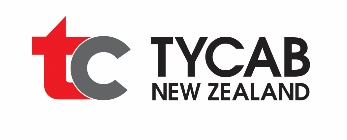 PRODUCT SPECIFICATIONPRODUCT CODE HMC03/2.5DESCRIPTION	2 Core + Earth 54/.25 (2.5mmsq). T.C.W. V90HT PVC insulated. White cores numbered V90HT P.V.C. sheathed.Control cable. 450/750 volt to AS5000.3 Oxygen Free copper. RoHS compliant PVC.CONSTRUCTIONCONDUCTOR : 24 strands of 0.2 mm nom. Tinned Annealed Copper toAS1125 drawn from Class 102 copper to AS1574.Max. D.C. resistance at 20C : 8 ohms / kmINSULATION : White V90HT PVC to AS3808.Nominal  Diameter:        3.6 mm Nominal Wall Thickness: 0.6 mmLAY  UP	3 Cores laid up1. White  No1	2. White  No2	3. Green/YellowSHEATH	Coloured P.V.C. type V90HT  to AS3808.Nominal  Diameter:           10.3 mm Nominal Wall Thickness:    1.2 mmIDENTIFICATIONPrinted on sheath at approx. 500mm intervalsTYCAB 3 X 2.5MMSQ 2019 V90HT ELECTRIC CABLE 450/750V